Menu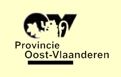 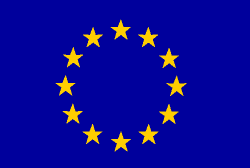 
In samenwerking met
WZC Sint-Jozef
Leegstraat 17 - 9960 Assenede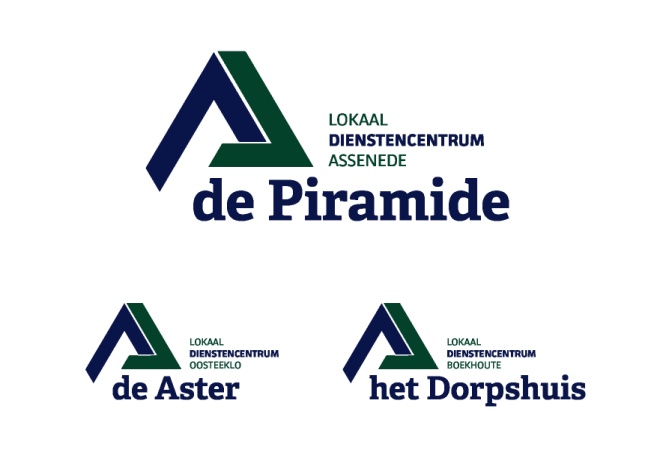 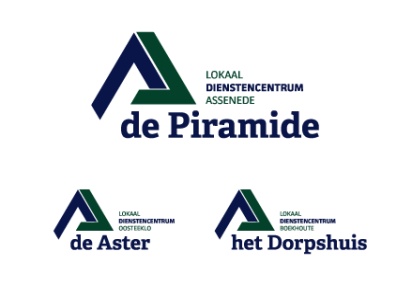 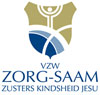 MAANDAG6 augustus 2018Assenede - Boekhoute - OosteekloDINSDAG7 augustus 2018Assenede - OosteekloChampignonsoep
***
Gehaktbal met tomatensaus
Broccoli in de room
Natuuraardappelen
***
RozijnenpuddingBroccolisoep
***
Cordon bleu met kaassaus
Erwten en wortelen
Gebakken aardappelen
***
HavermoutpuddingWOENSDAG8 augustus 2018
Assenede - OosteekloPompoensoep
***
Hamburger “Hawaïene”
Ananas
Rijst
***
IJsjeDONDERDAG9 augustus 2018Assenede – Boekhoute - OosteekloVRIJDAG10 augustus 2018Assenede – Boekhoute - OosteekloTomatensoep
***
Braadkip op z’n jagers
Tomaat
Frieten (Assenede, Oosteeklo)
Dennenappeltjes (Boekhoute)
***
BananenpuddingSeldersoep
***
Zalmfilet met dillesaus
Zurkelstampot
***
Vers fruit